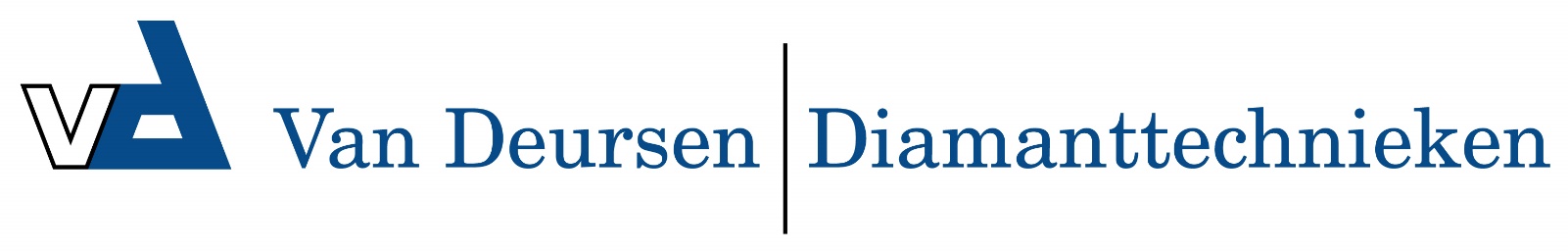 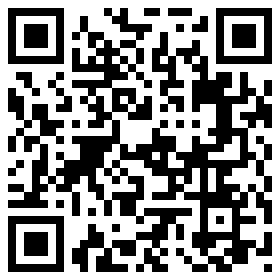 RB300ST-DR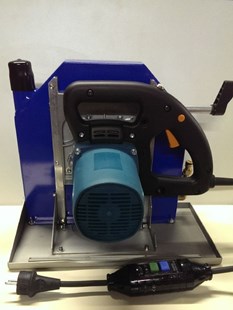 TypeRB300ST-DRMotor2000 WattMax. diameter300 mmMax. zaagdiepte    115 mmToerental4500/minGewicht7 kgGebruikdroog/nat